Oznámenie o nastúpení náhradníka na uprázdnený mandát poslanca Obecného  zastupiteľstva v Galovanoch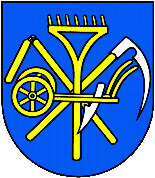 Poslanec Obecného  zastupiteľstva v Galovanoch Zdeno Devečka  doručil dňa 10.06.2020 na základe doporučeného listu  písomne vzdanie sa mandátu poslanca obecného  zastupiteľstva.Podľa § 25 ods. 2 písm. c) zákona SNR č. 369/1990 Zb. o obecnom zriadení v znení neskorších predpisov vzdaním sa mandátu dochádza k zániku mandátu poslanca.Podľa § 192 ods. 1 zákona č. 180/2014 Z. z. o podmienkach výkonu volebného práva a o zmene a doplnení niektorých zákonov v znení neskorších predpisov ak zanikol mandát poslanca obecného (miestneho) zastupiteľstva, nastupuje ako náhradník kandidát, ktorý získal najväčší počet platných hlasov vo volebnom obvode, v ktorom zanikol mandát.Starosta obce Galovany  v súlade s § 192 ods. 2 zákona č. 180/2014 Z. z. v znení neskorších predpisov  oznamuje, že v zmysle Zápisnice okrskovej  volebnej komisie o výsledku komunálnych volieb v Obci Galovany do obecného  zastupiteľstva a voľbách starostu obce  konaných dňa 07. 12. 2018, ako náhradník na uprázdnený mandát poslanca obecného  zastupiteľstva  nastupuje Marián Staroň.S platnosťou dňom vyhlásenia t.j. 11.06.2020 v zmysle § 25 ods. 1 písm. a) zákona č. 369/1990 Zb. o obecnom zriadení v znení neskorších predpisov novo zvolený poslanec obecného zastupiteľstva zloží zákonom predpísaný sľub na najbližšom zasadnutí Obecného zastupiteľstva v Galovanoch, ktorého sa zúčastní.  Po zložení sľubu sa pán Marián Staroň ujme výkonu funkcie poslanca obecného zastupiteľstva v Galovanoch.  v Galovanoch  dňa 11.06.2020                                                                                               Miroslav Kubáň , v. r.                                                                                                        starosta obce 